ПОСТАНОВЛЕНИЕ «07 »   июня    2017 г.			№  11			                         с. Воробьёвка«Об организации сбора и определение места первичного сбора и размещения отработанных ртутьсодержащих ламп на территории Воробьевского сельского муниципального образования Республики Калмыкия»	В соответствии с Федеральным законом от 06.10.2003 г. № 131-ФЗ «Об общих принципах организации местного самоуправления в Российской Федерации», Постановлением Правительства Российской Федерации от 03.09.2010 г. № 681 «Об утверждении Правил обращения с отходами производства и потребления в части осветительных устройств, электрических ламп, ненадлежащие сбор, накопление, использование, обезвреживание, транспортирование и размещение которых может повлечь причинение вреда жизни, здоровью граждан, вреда животным, растениям и окружающей среде, руководствуясь Уставом Воробьевского сельского муниципального образования Республики КалмыкияП О С Т А Н О В Л Я Е Т:Утвердить Порядок организации сбора отработанных ртутьсодержащих ламп на территории Воробьевского сельского муниципального образования Республики Калмыкия (Приложение № 1);Утвердить Инструкцию по организации сбора, накопления, хранения и передаче на обезвреживание отработанных ртутьсодержащих ламп (Приложение № 2). Определить местом первичного сбора отработанных ртутьсодержащих ламп для физических лиц, проживающих на территории Воробьевского сельского муниципального образования Республики Калмыкия - помещение, расположенное по адресу: Республика Калмыкия, Приютненский район, с. Воробьевка, ул. Ленина, д. 57 (не жилое здание);Утвердить график работы места сбора отработанных ртутьсодержащих ламп для физических лиц, проживающих на территории Воробьевского сельского муниципального образования Республики Калмыкия – последняя пятница каждого месяца с 09:00 до 13:00;Руководителям предприятий, организаций, учреждений всех форм собственности, индивидуальным предпринимателям, осуществляющим обращение с ртутьсодержащими отходами, руководствоваться Порядком, утвержденным настоящим постановлением (Приложение № 1);Назначить ответственным лицом за организацию первичного сбора отработанных ртутьсодержащих ламп для физических лиц, проживающих на территории Воробьевского сельского муниципального образования Республики Калмыкия – специалиста Воробьевского СМО Республики Калмыкия Пасько Г.Г.;Настоящее постановление вступает в силу со дня его официального опубликования и подлежит размещению на официальном сайте Воробьевского сельского муниципального образования Республики Калмыкия.Контроль над исполнением настоящего постановления оставляю за собой.Глава Воробьевского сельского муниципального образования Республики Калмыки                                                                                       П.В. Немашкалов                                            АДМИНИСТРАЦИЯ ВОРОБЬЕВСКОГО СЕЛЬСКОГО МУНИЦИПАЛЬНОГО ОБРАЗОВАНИЯРЕСПУБЛИКИ КАЛМЫКИЯ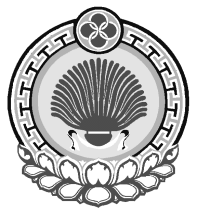               ХАЛЬМГ ТАҢҺЧИНВОРОБЬЕВСК СЕЛӘНӘ МУНИЦИПАЛЬН БYРДЭЦИНАДМИНИСТРАЦ359034, Россия, Республика Калмыкия, Приютненский район, с. Воробьевка, ул.Ленина, 59359034, Россия, Республика Калмыкия, Приютненский район, с. Воробьевка, ул.Ленина, 59359034, Россия, Республика Калмыкия, Приютненский район, с. Воробьевка, ул.Ленина, 59